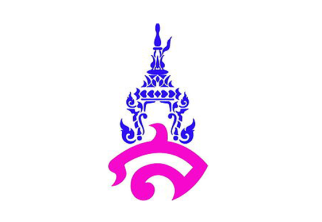 แผนการจัดการเรียนรู้กลุ่มสาระการเรียนรู้ภาษาไทย				โรงเรียนสาธิตมหาวิทยาลัยราชภัฏสวนสุนันทารายวิชา ภาษาไทยพื้นฐาน (ท๒๑๑๐๒) 			ภาคเรียนที่ ๒ ปีการศึกษา ๒๕๖๕หน่วยการเรียนรู้ที่ ๑ เรื่อง กาพย์เรื่องพระไชยสุริยา	ชั้นมัธยมศึกษาปีที่ ๑แผนการจัดการเรียนรู้ที่ ๖ เรื่อง ทดสอบเรื่อง กาพย์เรื่องพระไชยสุริยา  เวลาเรียน  ๕๐ นาที 					จำนวน ๑ คาบอาจารย์ประจำวิชา อาจารย์ภาคภูมิ  คล้ายทองมาตรฐานการเรียนรู้ 	มาตรฐาน ท ๕.๑ เข้าใจและแสดงความคิดเห็น วิจารณ์วรรณคดีและวรรณกรรมไทยอย่างเห็นคุณค่าและนำมาประยุกต์ใช้ในชีวิตจริงตัวชี้วัด	ท ๕.๑  ม ๑/๓	อธิบายคุณค่าของวรรณคดีและวรรณกรรมที่อ่าน	ท ๕.๑  ม ๑/๔	สรุปความรู้และข้อคิดจากการอ่านเพื่อประยุกต์ใช้ในชีวิตจริงจุดประสงค์การเรียนรู้	ความรู้ (K)	นักเรียนสามารถสรุปความรู้และข้อคิดจากการอ่านเพื่อประยุกต์ใช้ในชีวิตจริงได้	ทักษะ / กระบวนการ (P)	นักเรียนสามารถนำความรู้และข้อคิดที่ได้จากการอ่านมาตอบคำถามได้อย่างถูกต้อง	คุณลักษณะอันพึงประสงค์ (A)	นักเรียนตรงต่อเวลาในการทำงานสาระสำคัญ	กาพย์เรื่องพระไชยสุริยา เป็นผลงานประพันธ์ของสุนทรภู่ แต่งขึ้นในสมัยรัชกาลที่ ๓ มีจุดประสงค์เพื่อใช้สำหรับเป็นแบบเรียนเรื่องตัวสะกด เนื้อหาของวรรณคดีเรื่องนี้สะท้อนให้เห็นคุณค่าในด้านสังคมและการเมือง กล่าวคือ เสนอภาพการล่มสลายของเมือง อันเนื่องมาจากการประพฤติทุจริตของผู้มีอำนาจ เหตุการณ์ในเมืองสาวะถีจึงเป็นอุทาหรณ์ให้แก่ประชาชนทุกคนที่จะต้องร่วมใจและปฏิบัติตนตามหลักคุณธรรม จริยธรรม เพื่อสร้างความสงบและสันติสาระการเรียนรู้	๑. การสรุปความรู้	๒. การวิเคราะห์คุณค่า	๓. การนำความรู้และคุณค่าที่ได้จากเรื่องไปประยุกต์ใช้ในชีวิตจริงสมรรถนะสำคัญ	ความสามารถในการคิดวิเคราะห์กระบวนการจัดการเรียนรู้ ขั้นนำ (จำนวน ๑๐ นาที)๑. ครูบรรยายทบทวนความรู้เรื่อง กาพย์เรื่องพระไชยสุริยา ให้นักเรียนฟัง	ขั้นสอน (จำนวน ๓๐ นาที)๑. ครูและนักเรียนร่วมกันอภิปราย สรุปความรู้เรื่อง กาพย์เรื่องพระไชยสุริยา๒. ครูให้นักเรียนทำแบบทดสอบหลังเรียน เรื่อง กาพย์พระไชยสุริยา ในเอกสารประกอบการเรียน วิชาภาษาไทยพื้นฐาน (ท๒๑๑๐๒) ภาคเรียนที่ ๒ ปีการศึกษา ๒๕๖๕ จากนั้นชี้แจงการทำแบบทดสอบให้นักเรียนฟัง โดยแบบทดสอบมีทั้งหมด ๒๐ ข้อ ให้นักเรียนเลือกคำตอบที่ถูกต้องที่สุดเพียงคำตอบเดียวแล้วกาบาททับหน้าข้อที่ถูกต้อง เพื่อเก็บคะแนนหลังการเรียนขั้นสรุป (จำนวน ๑๐ นาที)๑. ครูและนักเรียนร่วมกันสรุปความรู้เรื่อง กาพย์เรื่องพระไชยสุริยาสื่อการเรียนรู้	เอกสารประกอบการเรียน วิชาภาษาไทยพื้นฐาน (ท๒๑๑๐๒) ภาคเรียนที่ ๒ ปีการศึกษา ๒๕๖๕การวัดและการประเมินผลแหล่งการเรียนรู้	สำนักงานคณะกรรมการการศึกษาขั้นพื้นฐาน. ๒๕๕๑. หนังสือเรียนสาระการเรียนรู้พื้นฐานวรรณคดีวิจักษ์ชั้นมัธยมศึกษาปีที่ 1. กรุงเทพฯ:โรงพิมพ์ สกสค. ลาดพร้าว.	อินเทอร์เน็ต	เอกสารประกอบการเรียน วิชาภาษาไทยพื้นฐาน (ท๒๑๑๐๒) ภาคเรียนที่ ๒ ปีการศึกษา ๒๕๖๕บันทึกผลหลังการจัดกิจกรรมการเรียนรู้ผลการจัดกิจกรรมการเรียนรู้	ด้านความรู้ (K)………………………………………………………………………………………………………………………………………………………………………………………………………………………………	ด้านทักษะกระบวนการ (P)………………………………………………………………………………………………………………………………………………………………………………………………………………………………	ด้านคุณลักษณะอันพึงประสงค์ (A)………………………………………………………………………………………………………………………………………………………………………………………………………………………………ปัญหา และอุปสรรค		………………………………………………………………………………………………………………………………………………………………………………………………………………………………ข้อเสนอแนะ แนวทางในการแก้ไขปัญหา………………………………………………………………………………………………………………………………………………………………………………………………………………………………						ลงชื่อ......................................................................       							     (อาจารย์ภาคภูมิ  คล้ายทอง) 								    อาจารย์แบบประเมินสมรรถนะของผู้เรียนชื่อ..............................................นามสกุล................................................ระดับชั้น....................เลขที่.............คำชี้แจง : ผู้สอนสังเกตพฤติกรรมของนักเรียน และทำเครื่องหมาย ✓ลงในช่องที่กำหนดตามระดับคุณภาพ							ลงชื่อ........................................ผู้ประเมิน							    (...............................................)						 วัน เดือน ปี ที่ประเมิน........../............../............เกณฑ์การให้คะแนนระดับคุณภาพดีมาก      	หมายถึง   พฤติกรรมที่ปฏิบัตินั้นชัดเจน และสม่ำเสมอ  	ให้คะแนน ๓ คะแนนดี          	หมายถึง   พฤติกรรมที่ปฏิบัตินั้นชัดเจน และบ่อยครั้ง   	ให้คะแนน ๒ คะแนน         พอใช้      	หมายถึง   พฤติกรรมที่ปฏิบัติบางครั้ง                      	ให้คะแนน ๑ คะแนน         ปรับปรุง 	หมายถึง   ไม่เคยปฏิบัติพฤติกรรมที่ปฏิบัตินั้นเลย        	ให้คะแนน ๐ คะแนน         เกณฑ์การสรุปดีมาก      	หมายถึง    คะแนนรวม  ๑๓-๑๕ คะแนนดี           	หมายถึง    คะแนนรวม  ๙-๑๒ คะแนน         พอใช้      	หมายถึง    คะแนนรวม  ๑-๘ คะแนน         ปรับปรุง   	หมายถึง    คะแนนรวม  ๐ คะแนน         แปลผล ระดับคุณภาพมากกว่า หรือเท่ากับระดับดีถือว่าผ่านเกณฑ์การประเมินแบบบันทึกคะแนนการทำแบบทดสอบเรื่อง “กาพย์เรื่องพระไชยสุริยา”	คำชี้แจง: ให้ผู้สอนบันทึกคะแนนจากการทำแบบทดสอบของนักเรียน 	ตอบถูก หมายถึง  ๑ คะแนน	ตอบผิด หมายถึง  ไม่มีคะแนน         ลงชื่อ.........................................................ผู้บันทึก                                                                                		     										      ................../................../...............วิธีการเครื่องมือเกณฑ์การประเมินการทำแบบทดสอบ เรื่อง “กาพย์เรื่องพระไชยสุริยา”แบบบันทึกคะแนน การทำแบบทดสอบเรื่อง “กาพย์เรื่องพระไชยสุริยา”ตอบถูก ร้อยละ ๖๐ ผ่านเกณฑ์สมรรถนะด้านรายการประเมินระดับคุณภาพระดับคุณภาพระดับคุณภาพระดับคุณภาพสมรรถนะด้านรายการประเมินดีมาก(๓)ดี(๒)พอใช้(๑)ปรับปรุง(๐)ความสามารถในการคิดสามารถคิดวิเคราะห์และสังเคราะห์ได้ความสามารถในการคิดสามารถจำแนกข้อมูลได้ความสามารถในการคิดสามารถจัดหมวดหมู่ข้อมูลได้ความสามารถในการคิดสามารถอธิบายลักษณะของข้อมูลได้ความสามารถในการคิดสามารถเปรียบเทียบลักษณะของข้อมูลได้เลขที่ชื่อ-สกุลตอบถูกตอบผิดคะแนนรวม